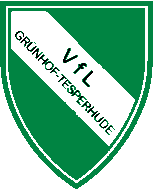 VfL Grünhof-Tesperhude von 1909 e.V.Turnen  Fußball  Tischtennis  Gymnastik  Jedermannsport  LeichtathletikBody Workout  Pilates  Prellball  Volleyball  Line Dance  Latin-Dance  Sportabzeichen  YogaSportanlagen: 21502 Geesthacht-Grünhof, WesterheeseVerhaltensregeln      (Sporthallen)Es dürfen wieder alle Personengruppen uneingeschränkt Sport ausüben.Es werden weiterhin folgende Empfehlungen ausgesprochen:-Der Mindestabstand beim Training ist auf Grund der Bewegung beim Sport weiterhin großzügig zu bemessen.-Sport und Bewegung werden möglichst kontaktfrei durchgeführt. Auf Händeschütteln, Abklatschen, in den Arm nehmen und Jubeln oder Trauern in der Gruppe wird komplett verzichtet. -Vor dem Training Händewaschen oder desinfizieren. Eigene Sportmatte oder zumindest ein großes Badetuch mitbringen und über die Sportmatte legen. Benutzte Geräte werden nach der Benutzung desinfiziert. -Das Tragen einer Mund-Nasen-Bedeckung auf den Gängen und in den Umkleiden gilt als selbstverständlich.-Umkleiden und Duschen werden auf eigene Verantwortung genutzt. -Vor Trainingsbeginn und in den Trinkpausen wird in den Hallen der Mindest-Abstand von 1,50 m von Sportler/in zu Sportler/in empfohlen.Trainingszeiten Das Sportgelände ist nach Beendigung der Sporteinheit unverzüglich zu verlassen.Für die regelmäßige Lüftung der Halle ist durch die Übungsleiter/in zu sorgen.ZuschauerAuf Zuschauer/innen sollte möglichst verzichtet werden. Anwesende Zuschauer/innen handeln in eigener Verantwortung.Krankheitssymptome Nur wer in eigener Selbstbeurteilung vollständig frei von Corona-Virus-Symptomen ist, darf am Training teilnehmen. Personen, bei denen COVID-19 diagnostiziert wird/wurde, dürfen nicht an den Sportstunden teilnehmen und melden dies telefonisch oder per E-Mail schnellstmöglich der/m Übungsleiter/in. Es gilt die Allgemeinverfügung des Kreises Herzogtum Lauenburg über die Absonderung.Risiken in allen Bereichen minimieren Dieser Punkt ist insbesondere ein Appell an den gesunden Menschenverstand. Wenn Ihr bei einer Maßnahme ein ungutes Gefühl habt, Euch über die möglichen Risiken nicht im Klaren seid, solltet Ihr darauf verzichten. Hausrecht Trainer/innen und Übungsleiter/innen genießen während der Durchführung der Angebote Hausrecht auf der Anlage. Entsprechend sind deren Anweisungen und Anordnungen während des Aufenthaltes auf dem Vereinsgelände zu befolgen!Sollten vom Vorstand zu Widerhandlungen festgestellt werden, werden die Teilnehmer/innen vom Trainingsbetrieb ausgeschlossen. Einen etwaigen Ausschluss aus dem Verein behält sich der Vorstand vor!Grünhof, den 03.05.2022VfL Grünhof-Tesperhude v. 1909 e.V.Der Vorstand